	FICHE TECHNIQUE 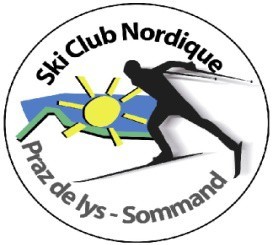 Stage à Prémanon dans le Jura du 28 juillet au 1er août 2014 	Lieu : 	Les enfants seront hébergés au Centre National De Ski Nordique et MoyenneMontagne situé 1848 route des Pessettes Lieu dit Jacobeys 39220 PREMANON Horaires :	Le départ des M1 à C1 est fixé au lundi 28 juillet à 8H devant le collège de Taninges, celui des B2 en milieu d’après midi (horaire à affiner). Le transport se fera en mini-bus. Les enfants doivent emporter leur pique-nique pour ce lundi midi. Le retour est prévu le vendredi 1er août vers 17H.Participants : Le stage s'adresse aux collégiens du club (25 participants).Encadrement :Thomas Fort sera le responsable du stage. Il sera aidé de deux bénévoles du club ainsi que d'un encadrant Diplômé d'Etat pour les sorties VTT. 	Activités :	Course à pied, ski roue, biathlon, VTT et sports collectifs sont au programme.	Thèmes :	Ce stage a pour thème la préparation physique et les effets de l'altitude sur l'organisme.Nous aborderons aussi les thèmes aussi variés que la nutrition ou l'hygiène de vie.  Matériel à prévoir :Pour la course à pied :Chaussures et vêtements adaptés au trail, casquette et vêtement de pluie- Porte gourde avec la gourde c'est mieuxPour le VTT :VTT bien sûr et le casque assorti Chambre à air de rechange pour ceux qui n'ont pas de chance - Chaussures et vêtements adaptés au VTTPour le ski roue :Chaussures SNS et non pas NNN (si besoin voir avec les foyers)Casque et protectionsLes  skis, bâtons et la tenue de sécurité (chasuble) sont fournis par le club.Pour les sports collectifs :Chaussures pour le gymnaseVêtements adaptés au sport d'intérieurFormalités :	Le trajet traversant la Suisse il est impératif de posséder une carte d'identité. Surtout ne pas l'oublier !!!Coûts :	La participation financière demandée aux parents est de 80 € pour la globalité du stage. A titre de renseignement, le coût global est d'environ 250 € par enfant. 	Autorisation parentale Stage à Prémanon dans le Jura du 28 juillet au 1er août 2014 Je soussigné (e) …..............................................................................................................Autorise mon fils/ma fille : …............................................................................................A participer au stage organisé par le Ski Club Nordique Praz de Lys Sommand du 28 juillet au 1er août 2014 à Prémanon dans le Jura.J'autorise le responsable du stage à assurer l'hospitalisation de mon fils/ma fille en cas d'accident ou de maladie grave.Numéro de téléphone à joindre en cas d'urgence …...........................................................Remarques éventuelles ….................................................................................................. …........................................................................................................................................…........................................................................................................................................…........................................................................................................................................…........................................................................................................................................Le …..........................................................  A …......................................................Signature du responsable de l'enfant